Безопасный путь домой.Схема организации дорожного движения в непосредственной близости от МОУ СОШ № 3, маршруты движения детей.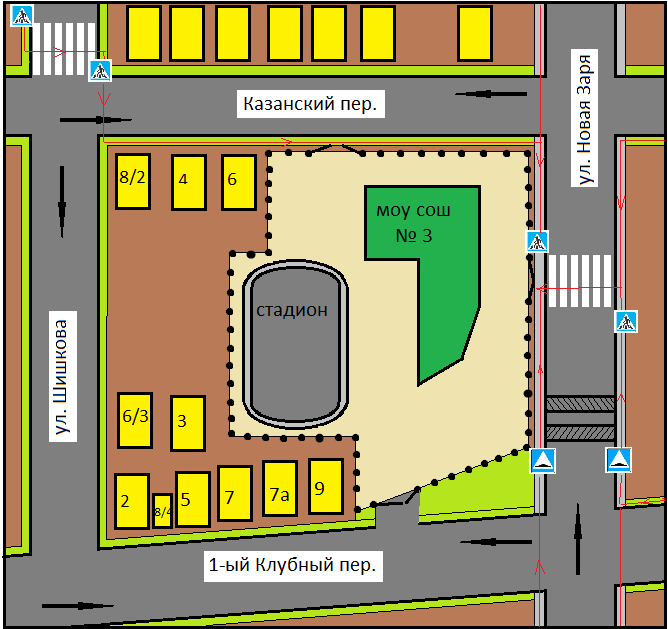 Условные обозначения: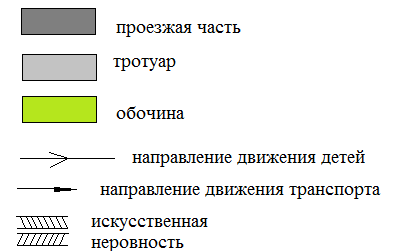 